$295,000.00SELZLER – BINGER1410 4TH AVE EAST, MOBRIDGEN2S2N2SW4NW4RECORD #3576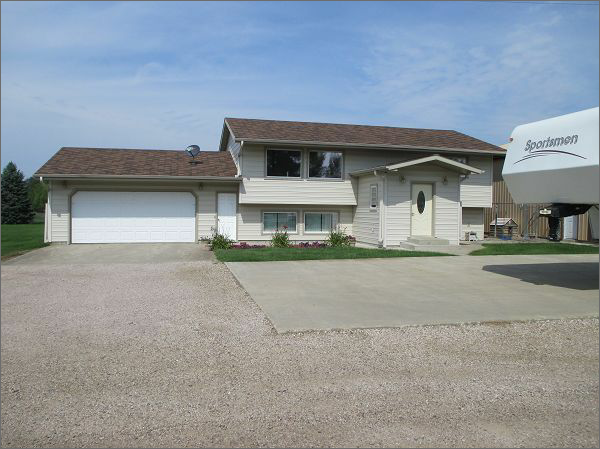 LOT SIZE 5 ACRES                                                           SPLIT LEVEL ABOVE 974 SQ FTSINGLE FAMILY – 1 STORY                                           LOWER LEVEL 912 SQ FTAVERAGE QUALITY & CONDITION                             550 SQ FT FIN. LIVING BELOWBUILT IN 1975                                                                 2 BEDROOMS ABOVE 2 BELOW2015; ROOF GOOD, SPLIT LEVEL                                 1 BATH ABOVE 1 BELOWMETAL SIDING, VINYL WINDOWS                              ATTACHED GARAGE 676 SQ FTCENTRAL AIR, PROPANE FURNACE                            STORAGE SHED 42’ X 56’SOLD ON 7/17/20 FOR $295,000                               DETACHED GARAGE  34’ X 40’ASSESSED IN 2020 AT $163,510                                  WOOD DECK 16’ X 22’SOLD ON 6/22/01 FOR $125,000                                SOLID WALL PORCH 10’ X 12’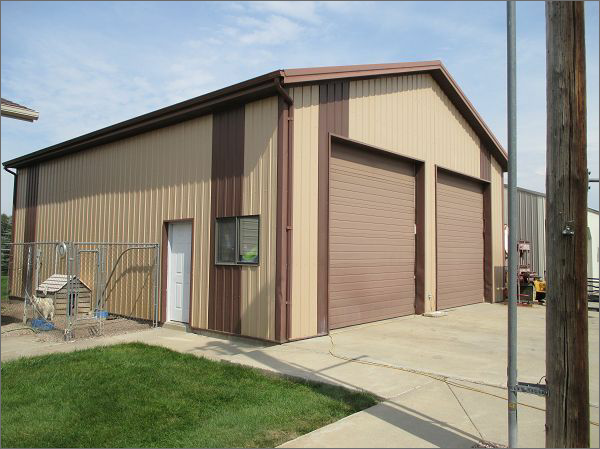 ASSESSED IN 2012 AT $100,505                                  RECORD # 3576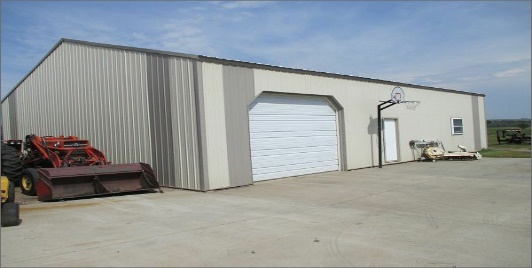 